Муниципальное бюджетное общеобразовательное учреждение Берёзовская начальная общеобразовательная школа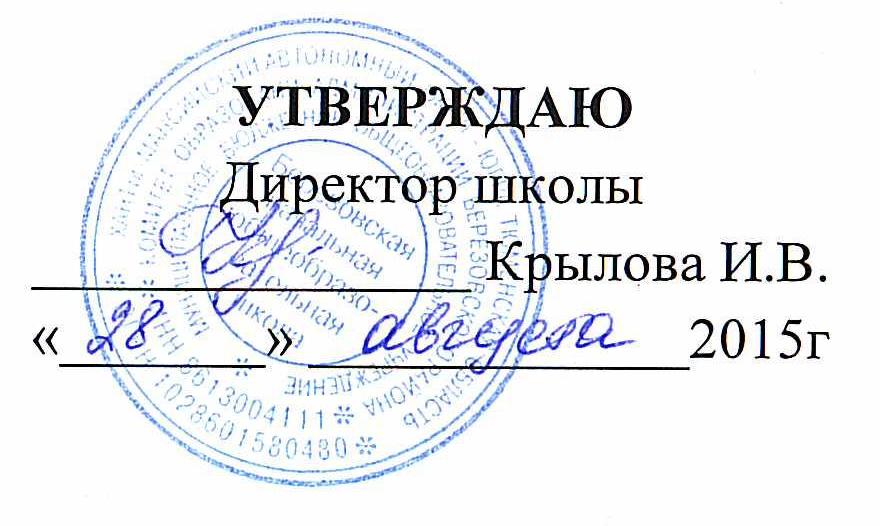 Рабочая программавнеурочной деятельности «Азбука кадета»1 -3  классыПрограмма направлена на развитие духовно-нравственного патриотического воспитания младших школьников.Авторы:Кондрашова И.В. учитель начальных классов,Беломоин  С.Аучитель физической культуры.Берёзово2017 г.Планируемые результаты.Усвоение учащимися начальной школы основных нравственных ценностей и норм поведения в кадетской группе.Личностные результаты:-определять и высказывать под руководством педагога самые простые общие для всех людей правила поведения при сотрудничестве (этические нормы);-в предложенных педагогом ситуациях общения и сотрудничества, при поддержке других участников группы и педагога, делать выбор, как поступить, опираясь на этические нормы;-уважение  к своему народу, к другим народам, принятие ценностей других народов;-ценить и принимать следующие базовые ценности: «добро», «терпение», «родина», «природа», «семья», «мир», «настоящий друг», «справедливость», «желание понимать друг друга», «понимать позицию другого», «народ», «национальность»;-оценка жизненных ситуаций  и поступков героев художественных текстов, художественных и мультипликационных фильмов с точки зрения общечеловеческих норм, нравственных и этических ценностей, ценностей гражданина России.Метапредметныерезультаты:Регулятивные УУД:-определять и формулировать цель деятельности с помощью педагога;-проговаривать последовательность действий;-учиться высказывать свое предположение (версию);-учиться работать по предложенному педагогом плану;-учиться отличать верно выполненное задание от неверного;-учиться совместно с педагогом и другими учениками давать эмоциональную оценку деятельности товарищей.Познавательные УУД:-уметь строить рассуждения в форме связи простых суждений об объекте;-владеть общим приемом решения учебных задач;-осуществлять расширенный поиск информации с использованием ресурсов библиотеки, образовательного пространства родного края (малой родины);-учиться добывать новые знания: находить ответы на вопросы, используя свой жизненный опыт, информацию, полученную от педагога,   и используя учебную литературу;-осуществлять поиск необходимой информации для выполнения учебных заданий;Коммуникативные УУД:-учиться выражать свои мысли;-учиться объяснять свое несогласие и пытаться договориться;-овладевать навыками сотрудничества в группе в совместном решении учебной задачи;-соблюдать простейшие нормы речевого этикета: здороваться, прощаться, благодарить;-отстаивать свою точку зрения, соблюдая правила речевого этикета;-критично относиться к своему мнению;уметь взглянуть на ситуацию с иной позиции и договариваться с людьми иных позиций;-участвовать в работе группы, распределять роли, договариваться друг с другом.Критерии результативности:- Соблюдение обучающимися норм поведения в повседневной жизни в школе и вне школы.- Активное участие кадетов в делах класса, школы.Принципы организации воспитательного процессаПринцип гуманизма – предполагает принятие ребенка таким, какой он есть, как данности; предполагает поддержку учащихся в их конструктивном развитии.Принцип демократизма – нравственная направленность педагогического процесса определяет уважение к растущей личности, помощь и поддержку, сотрудничество в процессе развития культуры жизнедеятельности человека.Принцип субъективности – означает создание условий для проявления субъективного начала растущего человека, стимулирование самосознания школьника.Принцип  творчества -  творчество рассматривается как универсальный механизм развития личности, обеспечивающий её вхождение в пространство культуры, важнейший механизм освоения индивидуального способа существования в современном мире.Формы контроля: Сообщения учащихся. Тестирование.Тематический план 1 класс.Тематический план 2 класс.Тематический план 3 класс.Содержание курса внеурочной деятельности.1 класс2 классКалендарно-тематическое планирование 3 класс.Календарно-тематическое планирование 4 класс.Список литературы1 Петреченко В.Г. « Азбука кадетской жизни»2. Коркунова Е.Ю. « История кадетского движения»3. Дукарев А.А. « О патриотическом воспитании в кадетских корпусах»4. Кадол В. В. «Воспитание чести и достоинства»5. Ишмаев Н. Е. « Сибирское казачество»6. Шулдяков В.А. «Сибирская историография Сибирского казачьего войска» 7. Карамзин Н. М. «История государства Российского»№Тема занятийКоличество часовТеория Практика «Мы кадеты»«Мы кадеты»«Мы кадеты»«Мы кадеты»«Мы кадеты»1Кто такой кадет?22Азбука кадета.23Моя Родина – Россия. Символы.24Форма кадета. Правила ее ношения25 Как должен вести себя будущий кадет.26Торжественная линейка «Посвящение в кадеты»27Экскурсия в пожарную часть.28Экскурсия в тир.29Фестиваль военно-патриотической песни.210«Зарница»211Соревнования «Веселые старты»212 Итоги года «……».213Выпуск стенгазеты.214Строевая подготовка 56 чИтого 82 ч«Страницы ратной славы Отечества».«Страницы ратной славы Отечества».«Страницы ратной славы Отечества».«Страницы ратной славы Отечества».«Страницы ратной славы Отечества».1Тематический лекторий «Великие полководцы страны», «Простой солдат уже герой!»22Заочное путешествие по крупным городам России.23Семейные династии (рассказы о своей родословной).24«Великие полководцы России»25Воинские звания.26Лекторий в районном краеведческом музее «Ветераны нашей Родины».27«Моя семья в Великой Отечественной войне».28«Дни далекой той войны в сердцах людей навечно будут!»29Сражались со взрослыми рядом2Итого 18Всего 100 часа№Тема занятийКоличество часовТеорияПрактика«Мы кадеты»«Мы кадеты»«Мы кадеты»«Мы кадеты»«Мы кадеты»1«Кадет – это звучит гордо» 12Азбука кадета (атрибутика, знаки отличия, форма). Знакомство.33Основные правила жизни в кадетском отряде. (азбука нравственности) 274Спортивные мероприятия 55Встреча с выпускниками16Призывник 201917Подготовка к смотру строя и песни. Смотр строя и песни.118Стрелковая подготовка19«Доброе Дело» помощь библиотеке110Экскурсия 111Выпуск стенгазеты112Торжественная линейка 213Строевая подготовка66«Страницы истории Отечества».«Страницы истории Отечества».«Страницы истории Отечества».«Страницы истории Отечества».«Страницы истории Отечества».1Из истории кадетского движения.12Политический вестник.83Моя родина Россия. Символы.14Жизнь великих кадет – образец для подражания.15«Есть такая профессия защищать Родину»4№Тема занятийКоличество часовТеория Практика «Мы кадеты»«Мы кадеты»«Мы кадеты»«Мы кадеты»«Мы кадеты»1Я – кадет. Кодекс чести. Устав.2112Викторина «История кадетского движения в России».2113Кадетское братство, традиции.2114Что значит «Поступить не по - кадетски».  2115Важен ли для кадета внешний вид?2116Мой внешний вид – пример для младших. Учим беречь форму.2117Качества настоящего гражданина и патриота.2118«Призывник 20--»2119«Что я должен знать и уметь для защиты своей Родины» 21110«Есть такая профессия защищать Родину»21111«Наши выпускники – защитники Родины».21112«Чужого горя не бывает»21113«Зарница»2214Правила вежливого общения.21115«Глубоко ранит острый меч, на много глубже – злая речь».21116«Один раз обманешь, другой раз не поверят»21117Зависть, жадность, хитрость – главные герои зла.21118Безделье и лень портят человека.21119Подготовка к смотру строя и песни.92720Смотр строя  и песни.2221Веселые старты с родителями «Один за всех все за одного», посвященные «Дню семьи».2222«Правила жизни настоящего кадета».2223Торжественная линейка.1124Стрельба из пневматической винтовки.7725Строевая подготовка.2727Итого 861967«Страницы  истории Отечества».«Страницы  истории Отечества».«Страницы  истории Отечества».«Страницы  истории Отечества».«Страницы  истории Отечества».1С любовью к России.2112История образования и развития кадетских корпусов в России.2113Развитие кадетских корпусов в России.2114Что такое Казачество? История возникновения.2115История Сибирского Казачьего Войска.2116«Жизнь великих кадет – образец для подражания».2117«Кадеты – первооткрыватели»2118«Кадеты – деятели искусства».211Итого 1688Всего 1022775№Год реализацииРазделКраткое описание тем.Теория.Практика.1Первый«Мы кадеты».Раздел отражает внутреннюю жизнедеятельность кадетов через теоретические    (эвристические беседы, диспуты) и практические (строевая подготовка, работа с информационными источниками, сообщения учащихся, тренинги, экскурсии, выпуск стенгазеты).Рассказы,беседы по темам занятий.Работа с источниками информации, просмотры и обсуждения кинофильмов.Диспуты, тренинги по темам занятий.Строевая подготовка. Стрелковая подготовка.Экскурсии.1Второй«Мы кадеты».Раздел отражает внутреннюю жизнедеятельность кадетов через теоретические (эвристические беседы, диспуты) и практические (строевая подготовка, работа с информационными источниками, сообщения учащихся, тренинги, экскурсии, выпуск стенгазеты).Рассказы,беседы по темам занятий.Работа с источниками информации, просмотры и обсуждения кинофильмов.Диспуты, тренинги по темам занятий.Строевая подготовка. Стрелковая подготовка.Экскурсии.2Первый«Страницы ратной славы Отечества»Раздел отражает изучение страниц истории нашего Отечества (кадетства) в 16 – 20 веках, через  теоретические и практические виды занятий.Обучение проектной деятельности.Проектная деятельность.Публичные выступления.2Второй«Страницы истории Отечества»Раздел отражает изучение страниц истории нашего Отечества (кадетства) в 16 – 20 веках, изучение Сибирского Казаческого войска, через  теоретические и практические виды занятий.Обучение проектной деятельности.Проектная деятельность.Публичные выступления.№Тема Кол-во ч.Форма проведения занятия Дата проведенияПл.      фак. 1 -2Кадет – это звучит гордо. Кто такой кадет? Строевая подготовка.2Беседа. Презентациянояб/07.113-4Культура приветствия. Что значит слово «Здравствуйте». Правила приветствия.Строевая подготовка.2Беседа. Ролевая игра нояб/09.115-6Кадетское приветствие (приветствие входящего в класс учителя). Строевая подготовка.2Тренинг нояб/14.117-8Кадетское приветствие (рапорт дежурного)Строевая подготовка.2Тренинг нояб/16.119-10Кадет на уроке. Правила школьной жизни. Строевая подготовка.2Беседа. Моделирование ситуацийнояб/21.1111-12Зачем нужны перемены. Можно ли отдыхать с пользой?Инструктаж по технике безопасности.Строевая подготовка.2Беседа. Ролевая игра. нояб/23.1113-14Культура поведения в столовой. Строевая подготовка.2Беседа. Тренинг. нояб/28.1115-16Экскурсия в школьный музей «Наша школа». Строевая подготовка.2Экскурсия нояб/30.1117-18Подготовка  к посвящению.Строевая подготовка.2Выбор названия отряда и девиза. дек/05.1219-20Посвящение в кадеты.Строевая подготовка.2Торжественная линейка. дек/20.0221-22Каждой вещи свое место (правила организации рабочего места – порядок в портфеле). Строевая подготовка.2Тренинг – игра. дек/07.1223-24Каждой вещи свое место (правила организации рабочего места –порядок на парте). Строевая подготовка.2Тренинг – игра дек/12.1225-26Культура внешнего вида настоящего кадета (прическа, форма, обувь, правила ухода).Строевая подготовка.2Беседа. Презентация. дек/14.1227-28Новогодние веселые старты.Выпуск стенгазеты.Строевая подготовка.2Спорт игра.дек/19.1229-30Культура поведения на прогулке, экскурсии.Строевая подготовка.2Беседа. Тренинг. янв/21.1231-32Кадеты нашей школы. Как все начиналось. Строевая подготовка.2Экскурсия в библиотеку.янв/09.0133-34Политический вестник.Строевая подготовка.2Устный журнал. Презентация. янв/11.0135-36Атрибутика кадетской формы. Строевая подготовка.2Беседа. Моделирование эскиза эмблемы классаянв/16.0137-38Ритуалы в жизни кадета. Гимн РФ. Правила поведения во время исполнения гимна.Строевая подготовка.2Презентация. Тренинг янв/18.0139-40Ритуалы в жизни кадета. Флаг и герб РФ. Правила поведения во время выноса флага. 2Презентация. Тренинг янв/25.0141-42Ритуалы в жизни кадета. Клятва. Подготовка к посвящению в кадеты.2Презентация. Тренинг янв/30.0143-44Культура поведения в   общественных местах (культурный центр, театр).Подготовка к посвящению в кадеты.Строевая подготовка.2Беседа. Тренинг. февр/01.0245-46Политический вестник. Подготовка к посвящению в кадеты.Строевая подготовка.2Устный журнал. Презентация. февр/06.0247-48«Кадеты нашей школы». Встреча с выпускниками кадетского отряда. Подготовка к посвящению в кадеты.Строевая подготовка.2Беседа. февр/08.0249-50Основное правило жизни настоящего кадета. Строевая подготовка.2Беседа. Диспут. февр/13.0251-52Этикет взаимоотношений между мальчиками и девочками. Строевая подготовка.2Беседа. Тренинг февр/15.0253-54Забота о младших – основа кадетского братства. Строевая подготовка.2Презентация в детском саду. февр/01.0355-56Современная армия. 23 февр.Строевая подготовка.2Круглый стол с нач. военкомата. февр/06.0357-58Мини-проект «Ветеран живет рядом» (подготовка подарка ветерану). Строевая подготовка.2Проектная деятельность февр/59-60«Ветеран живет рядом». Встреча с ветераном. Строевая подготовка.2Беседа. март61-62Групповой мини-проект «Составление правил жизни настоящего кадета».Строевая подготовка.2Проектная деятельностьмарт/13.0363-64Презентация мини-проектов «Правила жизни настоящего кадета».Строевая подготовка.2Презентация проектов март/15.0365-66Выпуск стенгазеты.Строевая подготовка.2КТД. март/20.0367-68Экскурсия в военкомат (Обзорная) Строевая подготовка.2Экскурсия. Беседа.март/22.0369-70Выпуск  стенгазеты.Строевая подготовка.2КТДмарт71-72Правило вежливости.Строевая подготовка.2Просмотр и обсуждение мультика.март73-74Аккуратность и опрятность – основа успеха. Строевая подготовка.2Дискуссия.апр 03.0475-76Политический вестник.Строевая подготовка.2Обсуждение.Апр 05.0477-78Ознакомительная экскурсия в тир.Строевая подготовка.2Правила ТБ по стрельбе и ПДД.апр79-80Как кадет относится к старшим?Строевая подготовка.2Обсуждение.апр81-82Каждой вещи свое место (как правильно и аккуратно повесить форму). Строевая подготовка.2Просмотр мультфильма и обсуждение.апр83-84Подготовка к Фестивалю патриот.песни.Строевая подготовка.2Выбор и разучивание песни.апр85-86Подготовка к Фестивалю патриот.песни.Строевая подготовка.2Разучивание песни.апр87-88Экскурсия в музей.Строевая подготовка.2ПДД. Беседа.апр89-90Политический вестник.Строевая подготовка.2Обсуждение.май91-92Фестиваль патриотической песни. Строевая подготовка.2Выступление.Май 08.0593-94Кто такой пионер?Строевая подготовка.2Диспут.май95-96Выпуск стенгазеты.Строевая подготовка.2КТД.май97-98Веселые старты.Строевая подготовка.2Спорт сор.с родителями.май99-100Итоговая линейка.Строевая подготовка.2Подведение итогов за год.май№Тема Кол.ч.Форма занятия.По планупо факту1-2«Кадет – это звучит гордо». Строевая подготовка.2Беседа о звании кадета.Сентябрь 06.093-4«Из истории кадетского движения»Строевая подготовка.2Виртуальная экскурсия.09.1608.095-6Азбука кадетаАтрибутика кадетского класса. Знаки отличия. Строевая подготовка. 2Проектная деятельность. Моделирование знаков отличия.09.1613.09.7-8Форма кадета. Правила ее ношения.Строевая подготовка.2Беседа о кадетской форме.09.1615.099-10Игра - знакомство. Строевая подготовка.2Знакомство руководителей и детей в форме игры.09.1620.0911-12Политический вестник.Строевая подготовка.2Устный журнал.13-14Моя Родина – Россия. Символы.Строевая подготовка.2Презентация.09.1623.0915-16Основные правила жизни в кадетском отряде.2Беседа17-18Что такое хорошо, что такое плохо.Строевая подготовка.2Просмотр и обсуждение мультфильма.09.1627.0919-20Как должен вести себя кадет.Строевая подготовка.2Дискуссия.10.1629.1021-22Что такое «честь отряда». Строевая подготовка.2Беседа. Диспут10.1604.1023-24Мини-проект «Кодекс нашего отряда»Строевая подготовка. 2Проектная деятельность10.1611.1025-26Политический вестник Строевая подготовка.2Устный журнал. Презентация.10.1613.1027-28Настоящий кадет – образец аккуратности и подтянутости.Строевая подготовка.2Беседа.10.1618.1029-30Быть воспитанным – что это значит?Строевая подготовка.2Моделирование ситуаций10.1620.1031-32Мини-проект «Правила вежливости». Строевая подготовка.2Проектная деятельность.25.1033-34Политический вестник.Строевая подготовка.2Устный журнал27.1035-36Хочу – могу – надо Строевая подготовка.2Беседа.11.1608.1137-38Держи свое слово.Строевая подготовка. 2Беседа. Диспут.11.1610.1139-40Быть в ответе за порученное дело – что это значит? Строевая подготовка.2Диспут. Анализ ситуаций.11.1615.1141-42Политический вестник.Строевая подготовка.2Устный журнал.11.1624.1143-44Умей ценить своё слово и чужое время. Строевая подготовка.2Беседа.11.1617.1145-46Соблюдение режима дня – воспитание характера.Строевая подготовка. 2Беседа.11.1622.1147-48Мини-проект «Режим дня»Строевая подготовка.2Проектная деятельность49-50«Жизнь великих кадет – образец для подражания».Строевая подготовка.2Беседа. Обмен информацией.а/д29.1151-52Политический вестник Строевая подготовка.2Устный журнал.11.1601.1253-54«Веселые старты»Строевая подготовка.2Спортивное соревнование с родителями к дню округа.12.1612.1255-56Этикет настоящего кадета – основа поведения в обществе.Строевая подготовка 2Тренинги по основам поведения.12.1606.1257-58Мини-проект «Этикет младшего кадета» (модель поведения).Строевая подготовка2Проектная деятельность.12.1615.1259-60Важен ли для кадета внешний вид?Строевая подготовка.2Диспут. 12.1620.1261-62«Кадеты нашей школы».встреча с выпускниками кадетского отряда.Строевая подготовка.2Беседа 12.1622.1263-64Политический вестник Строевая подготовка.2Устный журнал01.1710.0165-66Отзывчивость, сочувствие, чуткость – основы милосердия.Строевая подготовка 2Беседа. Обсуждение ситуаций.01.1712.0167-68«Призывник 2019» Строевая подготовка.2Экскурсия в военкомат01.1717.0169-70Доброта и доброжелательностьСтроевая подготовка2Беседа.01.1724.0171-72Спешите делать добро!Строевая подготовка2Разведка полезных дел01.1719.0173-74Подготовка к смотру строя и песни. Строевая подготовка201.1726.0175-76«Есть такая профессия защищать Родину»Строевая подготовка2Просмотр кинофильма.Беседа ДЦ 01.1714.0277-78Подготовка к  смотру строя и песни.Строевая подготовка2Разучивание песни.02.1714.0279-80Мини-проект «Подарок ветерану»2Проектная деятельность02.1709.0381-82«Урок мужества»Строевая подготовка2«Круглый стол» гость Хазиев Р.М.02.1716.0283-84«Чужого горя не бывает»Строевая подготовка.2Просмотр мультфильма, обсуждение его.02.1721.0285-86Подготовка к смотру строя и песни.Строевая подготовка.2Отработка элементов строевой подготовки.02.1728.0287-89«Зарница»Строевая подготовка.3Военизированная игра.02.1704.0390-91Стрелковая подготовка.Строевая подготовка.202.1714.0392-93«Ветеран живет рядом»Строевая подготовка.2Беседа с ветераном.02.1707.0394-95Подготовка к  смотру строя и песни.Строевая подготовка.203.1723.0396-97Политический вестник Строевая подготовка2Устный журнал03.1706.0498-99Что такое дружба.Строевая подготовка 2Беседа. Анализ ситуаций.03.1716.03100-101««Моё» и «наше».Строевая подготовка2Беседа. Анализ ситуаций.03.1721.03102-103«Доброе дело» помощь школьной библиотеке.Строевая подготовка2КТД03.1723.03104-105Один за всех все за одного. «Я» и «Мы».Строевая подготовка. 2Тренинг (веревочная технология)03.1706.04106-107Безделье и лень портят человека. Строевая подготовка2Беседа. Анализ ситуаций.04.1711.04108-109Подготовка к  смотру строя и песни.Строевая подготовка.204.1713.04110-111Подготовка к смотру строя и песни. Строевая подготовка.204.1718.04112-113Строевая подготовка.204.17114-115Подготовка к смотру строя и песни. Строевая подготовка.204.1720.04116-117Подготовка к смотру строя и песни. Строевая подготовка.204.1725.04118-119Подготовка к смотру строя и песни. Строевая подготовка.204.1727.04120-121Строевая подготовка.204.1702.05122-123Подготовка к смотру строя и песни.205.1704.05124-125Политический вестник.Смотр строя  и песни.2Устный журнал05.1705.05126-127Выпуск стенгазеты.2Сбор данных, оформление газеты.05.1716.05128-129Строевая подготовка205.1711.05130-131Веселые старты с родителями «Один за всех все за одного», посвященные «Дню семьи».205.17132-133Подготовка к торжественной линейке. Строевая подготовка.205.17134-135«Правила жизни настоящего кадета». Строевая подготовка.2Подведение итогов.05.17136Торжественная линейка.1Награждение Кадетов.05.17№Наименование темыКоличество часовФорма проведенияДатаДата№Наименование темыКоличество часовФорма проведенияпо планупо факту1-2С любовью к России.Строевая подготовка.2Беседа о государственной символике.09.153Строевая подготовка.109.154-5Я – кадет. Кодекс чести.Строевая подготовка.2Беседа о звании кадет.09.156Строевая подготовка109.157-8Форма кадета. Правила ее ношения. Строевая подготовка.2Беседа о кадетской форме и правилах ее ношения09.159Строевая подготовка109.1510-11Воинский Устав. Устав кадета. Строевая подготовка.2Беседа о воинском уставе с представителем военкомата. Составление устава кадета.09.1512Строевая подготовка1Д/з  Сочинение «Кто такой кадет» ( в форме эссе)09.1513-14Твои права и обязанности. Строевая подготовка.2Беседа о правах и обязанностях кадета.09.1515Строевая подготовка110.1516-17Выбор и разучивание песни. Строевая подготовка.210.1518Строевая подготовка.110.1519-20Торжественная линейка «Посвящение в кадеты»2Принятие участия в линейке «Посвящение в кадеты»10.1521-22Проведение тематического лектория «Великие полководцы страны», «Простой солдат уже герой!»2Беседа о героях нашей Родины.10.1523Строевая подготовка110.1524Подготовка к посвящению в кадеты.110.1525Заочное путешествие по крупным городам России1Заочное путешествие по крупным городам России10.1526-27Строевая подготовка. Экскурсия в пожарную часть.211.15.28Семейные династии1Рассказы о своей родословной.11.1529-30Семейные династииСтроевая подготовка2Рассказы о своей родословной.11.1531Строевая подготовка111.1532-33Строевая подготовка«Великие полководцы России»2Поисковая работа в библиотеке11.1534Строевая подготовка111.1535-36Строевая подготовка«Великие полководцы России»2Поисковая работа в библиотеке11.1537Участие в открытии года детства1Мероприятие в ЦСП «Виктория»12.1538Строевая подготовка112.1539-40«Великие полководцы России».Строевая подготовка212.1541Строевая подготовка112.1542-43«Великие полководцы России»3Защита творческих проектов. Выступление во 2а,2г,2в  классах.12.1544Строевая подготовка112.1545-46Выбор песни и строевая подготовка к фестивалю патриотической песни.212.1547Строевая подготовка112.1548-49Воинские звания.Строевая подготовка.2Беседа с представителем военкомата.01.1650Строевая подготовка1Выпуск стенгазеты «Патриоты России»01.1651-52Стрельба из пневматической винтовки.201.1653Строевая подготовка.101.1654Строевая подготовка.101.1655-56«Мы – дети твои, дорогая Земля»2Экскурсия в дом народного творчества.01.1657Строевая подготовка101.1658-59«Ветераны нашей Родины».2Лекторий в районном краеведческом музее.02.1660Строевая подготовка102.1661«Моя семья в Великой Отечественной войне».2Запуск проекта.02.1662Строевая подготовка102.1663-64«Моя семья в Великой Отечественной войне».2Сбор и подготовка материала02.1665Фестиваль военно-патриотической песни.102.1666«Зарница»2Участие в спортивной игре «зарница»02.1667-68«Моя семья в Великой Отечественной войне»Строевая подготовка2Оформление материала02.1669Строевая подготовка.103.1670-71«Моя семья в Великой Отечественной войне».2Защита проекта.03.1672Строевая подготовка103.1672-73«Дни далекой той войны в сердцах людей навечно будут!»Строевая подготовка.2Конкурс рисунков03.1674Строевая подготовка.103.1675-76Соревнования «Веселые старты». Строевая подготовка.203.1677Строевая подготовка.104.1678-79«Секрет успеха публичного выступления»Строевая подготовка.2Тренинг. Беседа.04.1680Строевая подготовка.104.1681-82«Человеку свойственно ошибаться, а глупцу настаивать на своих ошибках»Строевая подготовка.2Беседа.04.1683Строевая подготовка.104.1684-85Сражались со взрослыми рядомСтроевая подготовка.2Просмотр и обсуждение кинофильма(….)04.1686Строевая подготовка.104.1687-88Сражались со взрослыми рядомСтроевая подготовка.204.1689Строевая подготовка.105.1690-91Умение владеть собой.Строевая подготовка.2Беседа.05.1692Строевая подготовка.105.1693-94Что такое милосердие?Строевая подготовка.2Диспут.05.1695Строевая подготовка.105.1696-97Держи свое словоСтроевая подготовка.2Просмотр и обсуждение кинофильма(….)05.1698Строевая подготовка.105.1699-100«Я – кадет»!Строевая подготовка.2Тестирование.05.16101Строевая подготовка.105.16102Я- кадет России.1Подведение итогов года. Торжественная линейка05.16№Наименование темыКоличество часовФорма проведенияДатаДата№Наименование темыКоличество часовФорма проведенияпо планупо факту1-2Я – кадет. Кодекс чести. Устав.Строевая подготовка.2Беседа о звании кадета.Сентябрь 3Строевая подготовка. 109.164-5С любовью к России.Строевая подготовка.2Беседа о государственной символике России. Экскурсия в библиотеку.09.166Строевая подготовка. Стрельба из пневматической винтовки.1МБОУ ДОД «Берёзовская ДЮСШ»09.167-8История образования и развития кадетских корпусов в России.Строевая подготовка.2Виртуальная экскурсия.09.1615.099Строевая подготовка.109.1610-11Развитие кадетских корпусов в России.Строевая подготовка.2Виртуальная экскурсия.09.1623.0912Строевая подготовка.109.1613-14Викторина «История кадетского движения в России».Строевая подготовка.2Викторина.10.1629.1015Строевая подготовка. Стрельба из пневматической винтовки.МБОУ ДОД «Берёзовская ДЮСШ»10.1611.0916-17Кадетское братство, традиции.  Строевая подготовка.2Диспут, беседа.10.1604.1018Строевая подготовка.110.1619-20Что значит «Поступить не по-кадетски».  Строевая подготовка.2Диспут.10.1618.1021Строевая подготовка.110.1622-23Что такое Казачество? История возникновения. Строевая подготовка.2Беседа.10.1624Строевая подготовка.110.1625-26История Сибирского Казачьего Войска.Строевая подготовка.2Беседа.11.1627Строевая подготовка. Стрельба из пневматической винтовки.1МБОУ ДОД «Берёзовская ДЮСШ»11.1628-29История Сибирского Казачьего Войска.Строевая подготовка.2Беседа.11.1630Строевая подготовка111.1631-32История Сибирского Казачьего Войска.Строевая подготовка.2Работа в архиве.11.1633Строевая подготовка111.1634-35«Жизнь великих кадет – образец для подражания».Строевая подготовка.2Беседа. Обмен информацией.36Строевая подготовка.111.1637-38«Кадеты – первооткрыватели» Строевая подготовка.2Мини-проект. Работа в библиотеке.12.1639Строевая подготовка Стрельба из пневматической винтовки.1МБОУ ДОД «Берёзовская ДЮСШ»12.1640-41«Кадеты – деятели искусства». Строевая подготовка2Мини-проект. Работа в библиотеке.12.1642Строевая подготовка112.1643-44Важен ли для кадета внешний вид?Строевая подготовка.2Диспут12.1645Строевая подготовка112.1646-47Мой внешний вид – пример для младших. Учим беречь форму.Строевая подготовка2Тренинг12.1648Строевая подготовка112.1649-50Качества настоящего гражданина и патриота.Строевая подготовка.2Беседа01.1751Строевая подготовка Стрельба из пневматической винтовки.1МБОУ ДОД «Берёзовская ДЮСШ»01.1752-53«Призывник 20--»»2Экскурсия в военкомат01.1754Строевая подготовка101.1755-56«Что я должен знать и уметь для защиты своей Родины» Строевая подготовка2Беседа.01.1757Строевая подготовка101.1758-59«Есть такая профессия защищать Родину»Строевая подготовка2Просмотр кинофильма.Беседа01.1760Строевая подготовка102.1761-62 «Наши выпускники – защитники Родины»2Экскурсия в музей.02.1763Строевая подготовка Стрельба из пневматической винтовки.1МБОУ ДОД «Берёзовская ДЮСШ»02.1764-65«Чужого горя не бывает» Строевая подготовка.2Просмотр мультфильма, обсуждение его.02.1766Строевая подготовка.102.1767-68«Зарница»Строевая подготовка.2Военизированная игра02.1769Строевая подготовка.102.1770-71Правила вежливого общения.Строевая подготовка.2Беседа. Анализ ситуаций. Экскурсия в библиотеку.02.1772Строевая подготовка.103.1773-74«Глубоко ранит острый меч, на много глубже – злая речь»Строевая подготовка2Проект.03.1775Строевая подготовка Стрельба из пневматической винтовки.1МБОУ ДОД «Берёзовская ДЮСШ»03.1776-77«Один раз обманешь, другой раз не поверят» Строевая подготовка2Просмотр мультфильма.Обсуждение.03.1778Строевая подготовка103.1779-80Зависть, жадность, хитрость – главные герои зла. Строевая подготовка. 2Беседа.Диспут.03.1781-82Безделье и лень портят человека. Строевая подготовка2Беседа.Анализ ситуаций.04.1783Строевая подготовка.104.1784-85Подготовка к смотру строя и песни. Строевая подготовка.204.1786Строевая подготовка.104.1787-88Подготовка к смотру строя и песни. Строевая подготовка.204.1789Подготовка к смотру строя и песни. Строевая подготовка.104.1790-91Подготовка к смотру строя и песни. Строевая подготовка.204.1792Подготовка к смотру строя и песни. Строевая подготовка.104.1793-94Смотр строя  и песни.205.1795Строевая подготовка.105.1796-97Выпуск стенгазеты.2Сбор данных, оформление газеты.05.1798Строевая подготовка105.1799-100Веселые старты с родителями «Один за всех все за одного», посвященные «Дню семьи».205.17101Строевая подготовка.105.17102-103«Правила жизни настоящего кадета». Строевая подготовка.2Подведение итогов.05.17104Торжественная линейка.1Награждение Кадетов.05.17